Noxious Weed List Priority Change Request 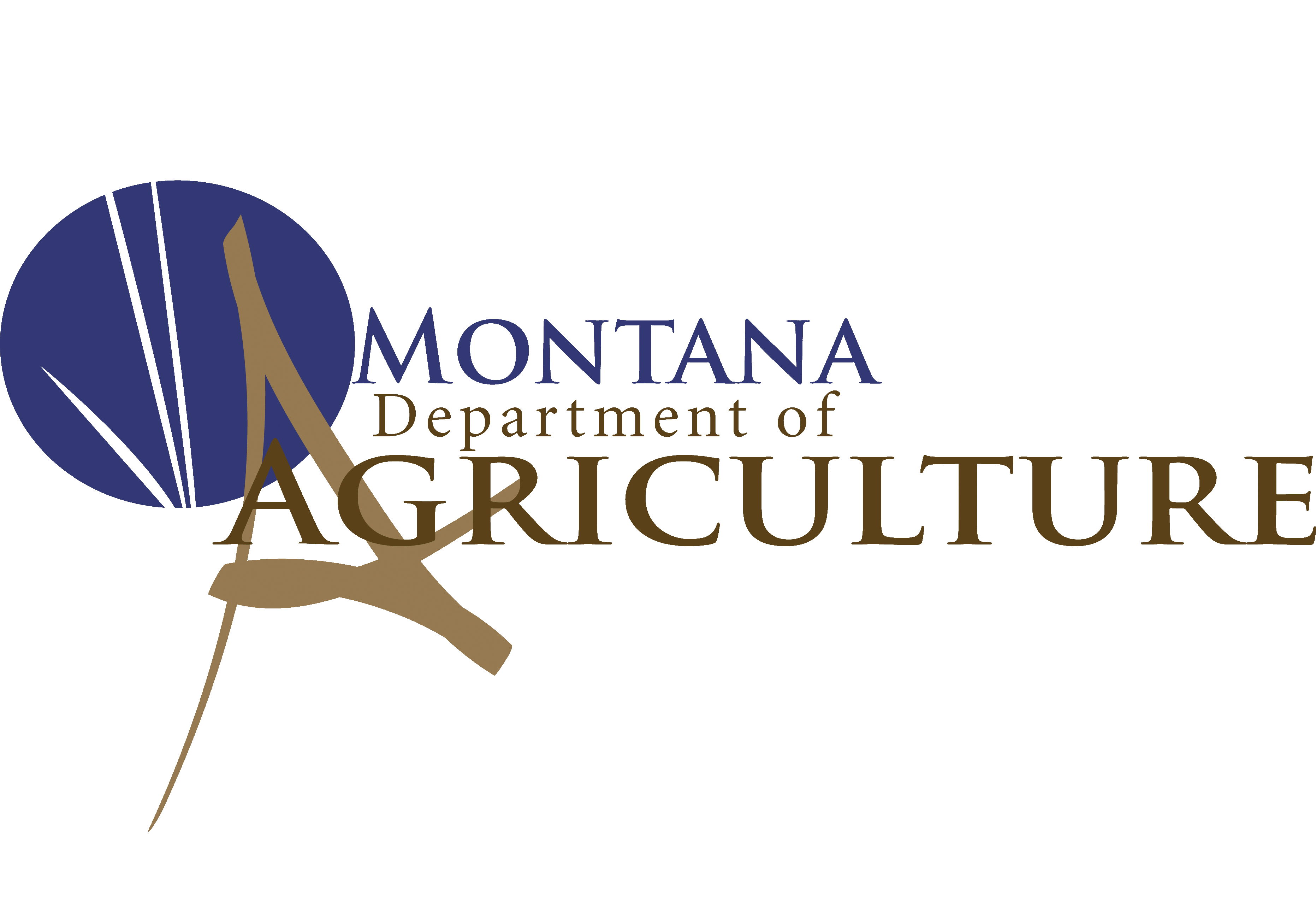 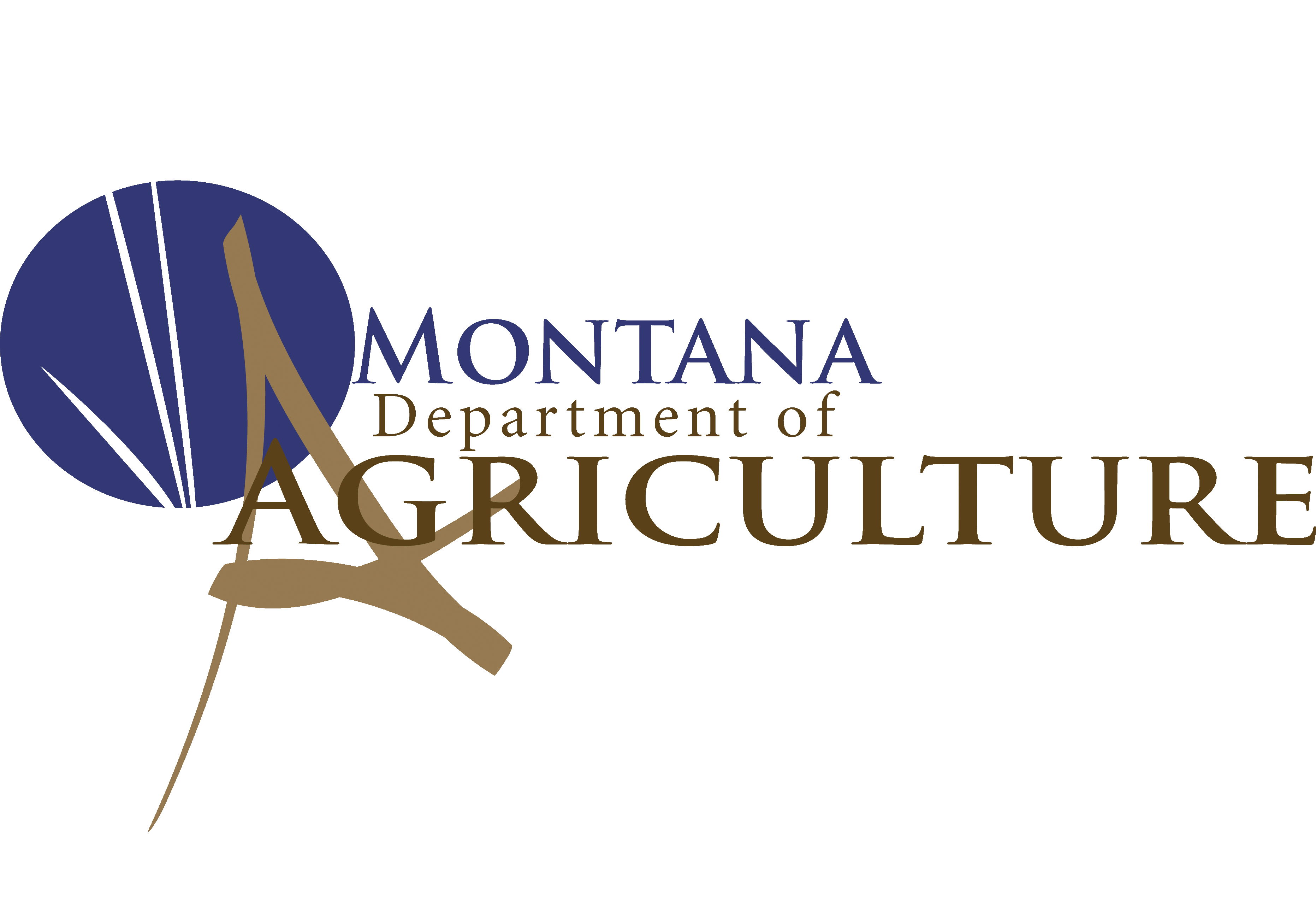 Requesting a change of an existing species and its priority:Requestor InformationRequestor InformationRequestor InformationRequestor InformationRequestor InformationRequestor InformationRequestor InformationRequestor InformationRequestor InformationRequestor InformationRequestor InformationRequestor InformationRequestor InformationRequestor InformationRequestor InformationRequestor InformationRequestor InformationRequestor InformationRequestor InformationName:Address:City:State:State:Zipcode:Phone:Email:Email:Email:Email:Date of Request:Date of Request:Noxious Weed InformationNoxious Weed InformationNoxious Weed InformationNoxious Weed InformationNoxious Weed InformationNoxious Weed InformationNoxious Weed InformationNoxious Weed InformationNoxious Weed InformationNoxious Weed InformationNoxious Weed InformationNoxious Weed InformationNoxious Weed InformationNoxious Weed InformationNoxious Weed InformationNoxious Weed InformationNoxious Weed InformationNoxious Weed InformationNoxious Weed InformationCommon Name:Common Name:Common Name:Scientific Name:Scientific Name:Scientific Name:Life Span:Life Span:Life Span:AnnualAnnualBiennialBiennialBiennialPerennialPerennialAdditional Life Span DetailsAdditional Life Span DetailsAdditional Life Span DetailsAdditional Life Span DetailsGrowth CharacteristicsGrowth CharacteristicsGrowth CharacteristicsGrowth CharacteristicsMethod of ReproductionMethod of ReproductionMethod of ReproductionMethod of ReproductionMethod of ReproductionMethod of ReproductionMethod of ReproductionMethod of ReproductionSeedsRhizomesFragmentationFragmentationStolonsSuckersOther:HabitatHabitatHabitatDistribution in MT (Where, How much, How long it has been here)Distribution in MT (Where, How much, How long it has been here)Distribution in MT (Where, How much, How long it has been here)Methods of Control (include details on biological, mechanical, and chemical options)Methods of Control (include details on biological, mechanical, and chemical options)Methods of Control (include details on biological, mechanical, and chemical options)Evidence of behavior in other statesEvidence of behavior in other statesEvidence of behavior in other statesRequest this species be listed as a priority:Request this species be listed as a priority:Request this species be listed as a priority:Request this species be listed as a priority:Request this species be listed as a priority:Request this species be listed as a priority:Request this species be listed as a priority:Request this species be listed as a priority:Request this species be listed as a priority:Request this species be listed as a priority:Request this species be listed as a priority:Request this species be listed as a priority:1A1B2A2B333Species Name and Reason for Change